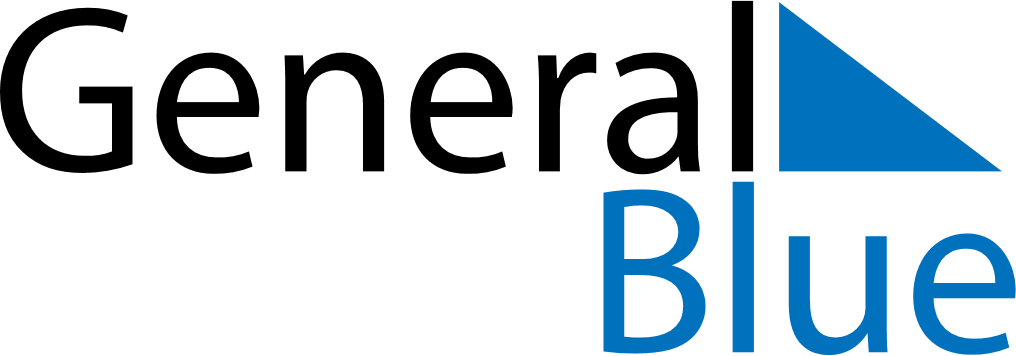 March 2024March 2024March 2024March 2024March 2024March 2024March 2024Inuvik, Northwest Territories, CanadaInuvik, Northwest Territories, CanadaInuvik, Northwest Territories, CanadaInuvik, Northwest Territories, CanadaInuvik, Northwest Territories, CanadaInuvik, Northwest Territories, CanadaInuvik, Northwest Territories, CanadaSundayMondayMondayTuesdayWednesdayThursdayFridaySaturday12Sunrise: 9:14 AMSunset: 6:59 PMDaylight: 9 hours and 44 minutes.Sunrise: 9:10 AMSunset: 7:03 PMDaylight: 9 hours and 52 minutes.34456789Sunrise: 9:06 AMSunset: 7:07 PMDaylight: 10 hours and 0 minutes.Sunrise: 9:02 AMSunset: 7:11 PMDaylight: 10 hours and 8 minutes.Sunrise: 9:02 AMSunset: 7:11 PMDaylight: 10 hours and 8 minutes.Sunrise: 8:57 AMSunset: 7:14 PMDaylight: 10 hours and 16 minutes.Sunrise: 8:53 AMSunset: 7:18 PMDaylight: 10 hours and 25 minutes.Sunrise: 8:49 AMSunset: 7:22 PMDaylight: 10 hours and 33 minutes.Sunrise: 8:45 AMSunset: 7:26 PMDaylight: 10 hours and 41 minutes.Sunrise: 8:40 AMSunset: 7:29 PMDaylight: 10 hours and 49 minutes.1011111213141516Sunrise: 9:36 AMSunset: 8:33 PMDaylight: 10 hours and 57 minutes.Sunrise: 9:32 AMSunset: 8:37 PMDaylight: 11 hours and 5 minutes.Sunrise: 9:32 AMSunset: 8:37 PMDaylight: 11 hours and 5 minutes.Sunrise: 9:28 AMSunset: 8:41 PMDaylight: 11 hours and 13 minutes.Sunrise: 9:23 AMSunset: 8:44 PMDaylight: 11 hours and 21 minutes.Sunrise: 9:19 AMSunset: 8:48 PMDaylight: 11 hours and 29 minutes.Sunrise: 9:15 AMSunset: 8:52 PMDaylight: 11 hours and 37 minutes.Sunrise: 9:10 AMSunset: 8:56 PMDaylight: 11 hours and 45 minutes.1718181920212223Sunrise: 9:06 AMSunset: 8:59 PMDaylight: 11 hours and 53 minutes.Sunrise: 9:02 AMSunset: 9:03 PMDaylight: 12 hours and 1 minute.Sunrise: 9:02 AMSunset: 9:03 PMDaylight: 12 hours and 1 minute.Sunrise: 8:58 AMSunset: 9:07 PMDaylight: 12 hours and 9 minutes.Sunrise: 8:53 AMSunset: 9:10 PMDaylight: 12 hours and 17 minutes.Sunrise: 8:49 AMSunset: 9:14 PMDaylight: 12 hours and 25 minutes.Sunrise: 8:45 AMSunset: 9:18 PMDaylight: 12 hours and 33 minutes.Sunrise: 8:40 AMSunset: 9:21 PMDaylight: 12 hours and 40 minutes.2425252627282930Sunrise: 8:36 AMSunset: 9:25 PMDaylight: 12 hours and 48 minutes.Sunrise: 8:32 AMSunset: 9:29 PMDaylight: 12 hours and 56 minutes.Sunrise: 8:32 AMSunset: 9:29 PMDaylight: 12 hours and 56 minutes.Sunrise: 8:28 AMSunset: 9:33 PMDaylight: 13 hours and 4 minutes.Sunrise: 8:23 AMSunset: 9:36 PMDaylight: 13 hours and 13 minutes.Sunrise: 8:19 AMSunset: 9:40 PMDaylight: 13 hours and 21 minutes.Sunrise: 8:15 AMSunset: 9:44 PMDaylight: 13 hours and 29 minutes.Sunrise: 8:10 AMSunset: 9:47 PMDaylight: 13 hours and 37 minutes.31Sunrise: 8:06 AMSunset: 9:51 PMDaylight: 13 hours and 45 minutes.